Права на недвижимость за один часЕсли у вас есть документы на недвижимость, оформленные до 1998 года, но при этом ваше право не зарегистрировано в реестре недвижимости, оформить право можно в максимально короткий срок - в течение одного часа. «Регистрация за час» - это совместная акция регионального Управления Росреестра и МФЦ Иркутской области.Быстро оформить свои ранее возникшие права помогут следующие документы: - договоры приватизации жилья, зарегистрированные до 2001 г. в местных администрациях или в органах технической инвентаризации; - договоры купли-продажи, мены, зарегистрированные в органах технической инвентаризации; - свидетельства о праве на наследство; - справки о выплате пая.Как поясняет директор МФЦ Иркутской области Анна Анатольевна Милицына, «Регистрация за час» - это простой и удобный способ оформить свои законные права на недвижимость в Росреестре, когда всего за 1 час можно получить доказательство регистрации своего права - выписку из реестра недвижимости, подготовленную специалистами МФЦ. Регистрация за час в Иркутске проводится каждую вторую и четвертую среду месяца с 9 до 12 часов. Желающим необходимо заранее записаться по телефону 8(3952) 450-171, либо на сайте mfc38.ru.Кроме иркутян, принять участие в акции «Регистрация за час» могут также жители Байкальска, Ангарска, Братска, Свирска, Тулуна, Усолья-Сибирского, Черемхово, Шелехова, а также поселка Усть-Ордынский.Пресс-служба Управления Росреестра по Иркутской области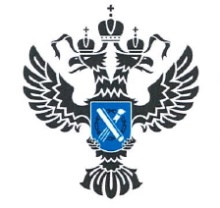 УПРАВЛЕНИЕ РОСРЕЕСТРАПО ИРКУТСКОЙ ОБЛАСТИ                 24 апреля 2024 года                 24 апреля 2024 года